Custom Shop Rob Roberts Special EditionPatterns, precision and personalization all come together in two new turkey options from Federal Custom Shop. Federal collaborated with legendary choke tube designer Rob Roberts Custom Gunworks to deliver optimal pattern density and downrange energy from the No. 9 Tungsten Super Shot payloads. The 20-gauge option is loaded with 1 3/4 ounce—approximately 634 pellets—and the 2-ounce 12-gauge load tallies a pellet count of 725. Like all Federal Custom Shop ammunition, the new loads are handcrafted to order by Federal’s team of experts, not pulled out of inventory in a warehouse, for quality that’s simply unmatched.Features & BenefitsNew 20- and 12-gauge Custom Shop options designed in cooperation with Rob Roberts Custom GunworksTungsten Super Shot payloads offer more than double the pellet count of lead No. 5 loads of the same weight22 percent denser material than standard tungsten; 56 percent denser than leadBuilt to order with the finest components by Federal’s team of expert handloadersPart No.	Description	UPC	MSRPFCST123RR 9 	12 gauge 3 inch 2 ounce No. 9 TSS Rob Roberts Edition, 10-count	6-04544-67610-5	$139.99 FCST203RR 9 	20 gauge 3 inch 1 3/4 ounce No. 9 TSS Rob Roberts Edition, 10-count	6-04544-67609-9	$119.99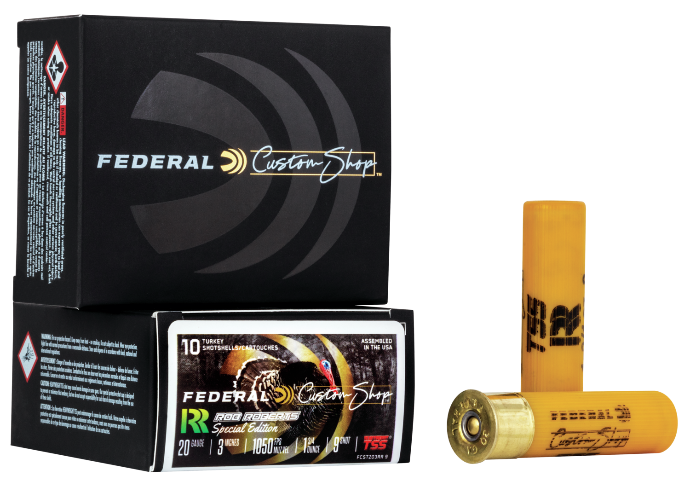 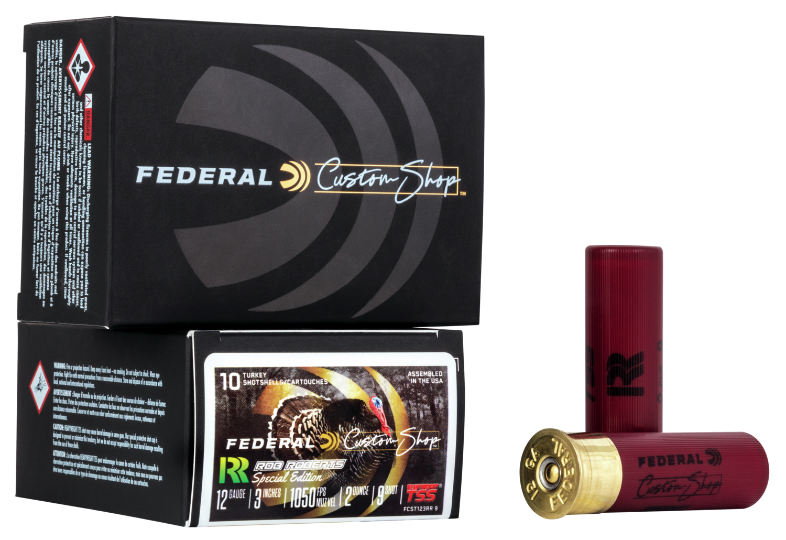 